ВОПРОС 1Предмет макроэкономики.Ключевые макроэкономические проблемы.МАКРОЭКОНОМИКА - это наука о функционировании национальной экономики в целом; наука об агрегированном поведении в экономике; составная часть экономической теории; одна из общественных дисциплин. Такие определения макроэкономике дают западные экономисты.Различают две разновидности макроэкономической теории:А) позитивную макроэкономику;Б) нормативную макроэкономику.Позитивная макроэкономика изучает реальные макроэкономические явления и их взаимосвязи. Нормативная макроэкономика определяет, какие условия или аспекты желательны или нежелательны.Макроэкономика тесно связана с общей экономической теорией и микроэкономикой. Макроэкономику и общую экономическую теорию объединяет использование одного и того же категориально - понятийного аппарата. Отличие между ними заключается в том, что макроэкономика изучает функциональные связи, а общая экономическая теория - причинно - следственные связи. Связь макроэкономики и микроэкономики определяется тем, что современная макроэкономика использует в качестве фундамента теоретические основы микроэкономики. Отличие между ними заключается в том, что микроэкономика изучает индивидуальные решения фирм и домашних хозяйств в процессе их функционирования и взаимодействия на рынке, а макроэкономика рассматривает логику поведения всех экономических субъектов, образующих в совокупности экономику, не детализируя поведение отдельных субъектов.Возникновение макроэкономической науки относится к периоду 1930-х гг. Она была основана Джоном Мейнардом Кейнсом ( 1883 - 1946), который в своей книге « Общая теория занятости, процента и денег» (1936 г.) доказал возможность существования в рыночной экономике устойчивого состояния большой безработицы и недоиспользуемых производственных мощностей и что правильная налогово-бюджетная и кредитно- денежная политика государства может воздействовать на производство, сокращая тем самым безработицу и уменьшая продолжительность экономических кризисов. Следовательно, Кейнс обосновал необходимость государственного регулирования экономики как единого целого.Кейнсианская экономическая теория стала доминирующей в сфере макроэкономики и государственной политики. Начиная с послевоенного периода и вплоть до 1960- х гг. любой анализ макроэкономической политики основывался на кейнсианских постулатах. Однако новые теоретические разработки подорвали былое значение кейнсианской макроэкономической теории.Макроэкономика преследует конкретные цели и использует соответствующие инструменты.Система целей включает следующие элементы:1.     Высокий и растущий уровень национального производства, т. е. уровень реального валового внутреннего продукта (ВВП).2.     Высокая занятость при небольшой вынужденной безработице.3.     Стабильный или плавно растущий уровень цен в сочетании с определением цен и заработной платы посредством взаимодействия спроса и предложения на свободных рынках.Относительно первой цели отметим, что конечная задача экономической деятельности заключается в том, чтобы обеспечить население товарами и услугами. Совокупным измерителем национального производства выступает валовой внутренний продукт, который выражает рыночную стоимость всех конечных товаров и услуг.Второй основной целью макроэкономической политики являются высокая занятость и низкая безработица. Уровень безработицы колеблется в ходе экономического цикла. В фазе кризиса и депрессии спрос на рабочую силу сокращается, а уровень безработицы увеличивается. В фазе оживления и подъёма спрос на рабочую силу растет, а безработица сокращается. Однако удовлетворить потребности всех в достойной работе - труднодостижимая проблема.Третьей основной макроэкономической целью является стабильность цен при наличии свободных рынков. Распространенным измерителем общего уровня цен является индекс потребительских цен (ИПЦ), учитывающий затраты на приобретение фиксированного набора «корзины» товаров и услуг. Соотношение основных макроэкономических целей определяет главную макроэкономическую цель, отражающую основную задачу макроэкономической политики, реализация которой выступает в двух формах:А) промежуточные макроэкономические цели;Б) тактические макроэкономические цели.Первые регулируют значения ключевых макроэкономических переменных, вторые осуществляют преобразования национальной экономики.Государство имеет в своем распоряжении определенные инструменты, которые оно может использовать с целью воздействия на макроэкономику.Под инструментом политики понимается экономическая переменная, находящаяся под контролем государства и способная воздействовать на достижение одной или нескольких макроэкономических целей.Выделяются следующие инструменты макроэкономической политики:1.     Налогово-бюджетная политика, означающая использование налогов и государственных расходов с целью воздействия на экономику.Первый компонент налогово-бюджетной политики - налогообложение - оказывает влияние на общую экономическую. Ситуацию посредством двух способов:        сокращая располагаемый или расходуемый доход домашних хозяйств.   Так, налоги уменьшают сумму денег, которую население расходует на покупку товаров и услуг, в результате чего сокращается совокупный спрос на блага, что вызывает уменьшение объема ВВП;оказывая влияние на цены благ и факторов производства. Например, повышение налогов на прибыль вызывает снижение стимулов у фирм к инвестированию в новые капитальные блага.1.Кредитно - денежная политика, осуществляется государством посредством денежной, кредитной и банковской систем страны.2.Регулирование денежной массы влияет на процентные ставки и тем самым на экономический рост. Так, политика дорогих денег в США повысила процентные ставки и снизила экономический рост, повысила уровень безработицы. Только после того, как стало осуществляться аккуратное регулирование денежной массы, в стране наступил экономический рост.3.Политика        доходов - это желание государства сдержать инфляцию директивными мерами: либо прямым контролем над заработной платой и ценами, либо добровольным планированием повышения заработной платы и цен.4.Политика доходов в западной экономической литературе является наиболее дискуссионной. Тридцать лет назад эта политика считалась эффективной в борьбе с инфляцией. В настоящее время многие экономисты считают ее не только неэффективной, но и вредной, поскольку, в сущности, она не снижает инфляцию. Поэтому большинство развитых стран используют ее в чрезвычайных обстоятельствах.5.Внешнеэкономическая политика. Международная торговля повышает эффективность и экономический рост, служит цели повышения уровня жизни. Важным показателем внешней торговли является чистый экспорт, представляющий собой разность между стоимостью экспорта и стоимостью импорта. В случае превышения экспорта над импортом наблюдается избыток, если же импорт превышает экспорт - имеет место дефицит торгового баланса.6.5.Торговая политика включает в себя тарифы, квоты и другие инструменты регулирования, которые либо стимулируют, либо ограничивают экспорт и импорт. Регулирование иностранного сектора осуществляется координацией макроэкономической политики личных экономических регионах, но главным образом путем управления валютным рынком, ибо на внешнюю торговлю влияет валютный курс страны.ВОПРОС 2Метод макроэкономики.Под методом понимают совокупность приемов, способов, форм изучения предмета данной науки; конкретный инструментарий научного исследования.Макроэкономика использует как общенаучные, так и специфические методы исследования.К общенаучным методам относятся:А) метод научной абстракции;Б) метод анализа и синтеза;В) метод единства исторического и логического;Г) системно- функциональный анализ;Д) экономико-математическое моделирование;Е) сочетание нормативного и позитивного подходов.Основным специфическим методом, используемым в макроэкономике, является макроэкономическое агрегирование, под которым понимается объединение явлений и процессов в единое целое. Агрегирование величины характеризует рыночную конъюнктуру и ее изменение (рыночную процентную ставку, ВВП/ ВНП, общий уровень цен, уровень инфляции, уровень безработицы и др.). Макроэкономическое агрегирование распространяется на экономические субъекты (домашние хозяйства; фирмы предпринимательский сектор); государство; иностранный сектор (заграница) и рынки (товаров и услуг, ценных бумаг, денег, труда, реального капитала, международный валютный)).В макроэкономике широко используются экономические модели - формализованные описания различных экономических явлений и процессов. Макроэкономические модели позволяют отвлечься от второстепенных элементов и сосредоточиться на главных элементах системы и их взаимосвязях. Поскольку модели являются абстрактным отражением реальной действительности, то они не могут быть всеохватывающими.В макроэкономике используется множество моделей, которые могут быть классифицированы по различным критериям:     по степени обобщения (абстрактно - теоретические и конкретно - экономические);     по степени структуризации ( малоразмерные и многоразмерные) ;     с точки зрения характера взаимосвязи элементов ( линейные и нелинейные)     по степени охвата (открытые и закрытые : закрытые - для изучения замкнутой национальной экономики; открытые - для изучения международных связей);     по учету времени как фактора, определяющего явления и процессы ( статические - фактор времени не учитывается; динамические - время выступает как фактор).В каждой модели выделяются два типа переменных:А)      экзогенные;Б)      эндогенные.Первые вводятся в модель извне, они задаются до построения модели. Это исходная информация. Вторые возникают внутри модели в процессе решения выдвинутой задачи и являются результатом ее решения.При построении модели используются четыре вида функциональных зависимостей:А) дефиниционные;Б) поведенческие;В) технологические;Г) институциональные;ВОПРОС 3Основные макроэкономические показатели.ВАЛОВОЙ ВНУТРЕННИЙ ПРОДУКТ (ВВП) - макроэкономический показатель, представляющий собой рыночную совокупную стоимость конечных товаров и услуг, произведенных в стране за определенный период времени (месяц, квартал, год) всеми производителями.ВАЛОВОЙ НАЦИОНАЛЬНЫЙ ПРОДУКТ (ВНП) - макроэкономический показатель, представляющий собой рыночную совокупную стоимость конечных товаров и услуг, созданных факторами производства, находящимися в собственности граждан данной страны не только внутри страны, но и за рубежом.ВНП рассчитывается как и ВВП, но отличается от него на величину чистых факторных доходов из- за рубежа:ВНП= ВВП+ ЧФД(чистые факторные доходы из-за рубежа ).Чистые факторные доходы из-за рубежа - это разница между доходами, полученными гражданами данной страны за рубежом, и доходами иностранцев, полученными на территории этой страны.ВНП больше ВВП, если доходы от собственников факторов, используемых за рубежом, превышают доходы иностранцев от использования принадлежащих факторов в экономике данной страны.В закрытой экономике ВНП=ВВП. В открытой экономике отличия в объемах ВНП и ВВП объясняются главным образом функционированием иностранных фирм на территории данной страны и отечественных фирм на территориях других стран.ВВП, как и ВНП, измеряется тремя способами:А) по расходам ( по конечному использованию);Б) по доходам (по распределительному методу);В) по добавленной стоимости ( по производственному методу).При расчете ВВП (ВНП) по расходам суммируются расходы всех экономических субъектов:ВНП=C+I+G+NE,Где С - потребление (расходы); I - валовые инвестиции; G - расходы правительства; NЕ - чистый экспорт.Расчет ВВП (ВНП) по доходам осуществляется суммированием всех видов факторных доходов ( заработная плата, все виды прибыли, рентные доходы, проценты) плюс два компонента, не являющихся доходами, - амортизация и чистые косвенные налоги на бизнес, т.е. налоги- субсидии.Добавленная стоимость - это приращение стоимости; это стоимость, которую добавляет фирма(отрасль) к купленным материалам и услугам в процессе производства и реализации продукции; это разность между общей выручкой, полученной от продажи данной продукции, и стоимостью рыночных затрат на ее производство и реализацию (стоимость сырья, материалов, топлива, энергии и тому подобной промежуточной продукции). Данные показатели рассчитываются как в текущих ( действующих) ценах, так и в неизменных ( постоянных) ценах базисного года.Рассчитанный ВВП (ВНП) в текущих рыночных ценах называется номинальным ВВП (ВНП), а рассчитанный в постоянных ценах –реальным ВВП (ВНП). Нормальный ВВП (ВНП) может увеличиться как за счет роста физического объема всей продукции, так и за счет роста уровня цен. На реальный ВВП (ВНП) уровень цен не влияет. Поэтому реальный ВНП выступает основным показателем физического объема товаров и услуг.Реальный ВВП (ВНП) = Номинальный ВВП (ВНП),                                              Индекс ценИндекс цен текущего года =       Цены текущего года                                                                      Цены базисного периода * 100% .Индекс цен выражает относительное изменение среднего уровня цен широкой группы товаров      за определенный период.Взаимозависимость между номинальным и реальным ВВП (ВНП) выражается формулой:Дефлятор ВНП = Номинальный ВНП                               Реальный ВНПДефлятор (индекс цен) выражает различия между номинальным и реальным ВНП; используется с целью определения уровня инфляции.ЧИСТЫЙ НАЦИОНАЛЬНЫЙ ПРОДУКТ (ЧНП) представляет собой наиболее точный макроэкономический показатель созданных и купленных населением данной страны товаров и услуг за определенный период времени (месяц, квартал, год).ЧНП исчисляется посредством вычитания из ВНП амортизационных отчислений:ЧНП = ВНП - амортизационные отчисления.Разница между ценами, по которым покупают потребители, и продажными ценами фирм составляет косвенные налоги на бизнес (налог на добавленную стоимость, акцизные сборы, импортные пошлины, налоги на монопольные виды деятельности и т.д.).Если вычесть из ЧНП косвенные налоги на бизнес (косвенные налоги за минусом субсидий бизнесу), то получим национальный доход (НД). НАЦИОНАЛЬНЫЙ ДОХОД (НД) - макроэкономический показатель совокупных доходов всего населения данной страны за определенный период времени (обычно год).НД определяется по формуле:НД = ЧНП - косвенные доходы с предпринимателей.Основными компонентами НД являются:     доходы наемных работников и некорпоративных собственников;     рентные доходы;     доходы корпораций;     процентный доход.Различают производственный и использованный национальный доход. Производственный НД - это весь объем вновь созданной стоимости товаров и услуг. Использованный НД - это произведенный НД за вычетом потерь от стихийных бедствий, ущерба при хранении и т.д. и внешнеторгового сальдо. В России НД подразделяют на два фонда:А) фонд потребителя ( часть НД, используемая для удовлетворения личных потребностей населения, а также на содержание учреждений и организаций непроизводственной сферы);Б) фонд накопления (часть НД, используемая на расширенное воспроизводство).ЛИЧНЫЙ ДОХОД (ЛД) - сумма доходов, реально получаемых населением после вычета из НД вкладов населения в социальную систему страхования, налогов на прибыль корпорации и нераспределенной прибыли, но с добавлением трансфертных платежей. ЛД представляет собой полученный, но не заработанный доход, ибо в него включаются трансфертные платежи.ЛИЧНЫЙ РАСПОЛОГАЕМЫЙ ДОХОД ( ЛРД) - доход, который может быть использован для непосредственного расходования домашними хозяйствами.Личный располагаемый доход определяется по формуле:ЛРД = ЛД - индивидуальные налоги.Следовательно, ЛРД есть доход, который домашние хозяйства используют в своем окончательном виде. ЛРД выступает в двух основных формах:А) в форме потребительских расходов;Б) в форме личных сбережений.НАЦИОНАЛЬНОЕ БОГАТСТВО (НБ) - совокупность материальных благ, которыми располагает общество на определенную дату и которые созданы трудом людей за весь предшествующий период.НБ включает в себя как материальные, так и нематериальные многолетние результаты человеческой деятельности.Основными элементами материальных результатов являются:А) основные фонды (производственные и непроизводственные);Б) материальные оборотные фонды (запасы сырья, основных вспомогательных материалов, топлива, остатки незавершенного производства, запасы готовой продукции);В) товарные запасы народного хозяйства;Г) государственные резервы, в том числе страховые, запасы оборонного назначения, золотой запас;Д) предметы длительного пользования в домашнем хозяйстве населения (индивидуальные средства транспорта, мебель, предметы культурно - бытового и хозяйственного обихода и т.п.).К нематериальным многолетним результатам относятся:А) научный потенциал;Б) образовательный потенциал;В) квалификационный потенциал;Г) культурный потенциал.Особое значение в структуре невещественного национального богатства имеет потенциал здоровья.Проблема НБ была предметом исследования многих экономистов. Впервые НБ было исчислено английским экономистом У. Петти в 1664 г. Во Франции первая оценка НБ относится к 1789 г., в США - к 1805, в России - к 1864г.ВОПРОС 5Кейнсианская концепция потребительского рынка.В своей концепции потребительского выбора Дж. М. Кейнс исходил из гипотезы АБСОЛЮТНОГО ДОХОДА. Он обратил внимание на то, что субъекты формируют свое потребление в зависимости от полученного ими текущего дохода.В отличие от представителей классической школы Кейнс считал, что распределение дохода на потребление и сбережение зависит не от процентной ставки, а от предпочтений потребителя. Кейнс сформулировал так называемый основной психологический закон, характеризующий поведение потребителей, склонных, как правило, увеличивать свое потребление с ростом доходов, но не в той мере, в какой растет их доход. Желание людей сберегать их доход обусловлено:     стремлением обеспечить резерв на случай непредвиденных обстоятельств;     стремление обеспечить свою старость, дать образование детям, необходимостью содержать иждивенцев;     желанием обеспечить доходы в форме процента;     желанием наслаждаться чувством независимости;     намерением обеспечить необходимые средства для коммерции;     желанием оставить наследство;     просто скупостью.К такому выводу Кейнс пришел исходя из «знания человеческой природы» и   «детального изучения прошлого опыта».Психологический фактор отражается в средней склонности к потреблению и средней склонности к сбережению.Средняя склонность к потреблению (АРС) - это выраженная в процентах доля общего дохода, который идет на потребление:АРС =   С              YvСредняя склонность к сбережению (APS) - это выраженная в процентах доля любого общего дохода, которая идет на сбережения:APS =         S   YvНо величина дохода меняется: растет или сокращается.Реакцию потребителя на изменение дохода выражают предельная склонность к потреблению и предельная склонность к сбережению.Термин «предельный» используется для обозначения дополнительных, добавочных величин.Предельная склонность к потреблению (Су) - доля прироста на потребление в любом изменении располагаемого дохода :Cy =             C    YvГде С - прирост расходов на потребление; Yv - прирост располагаемого дохода.Предельная склонность к сбережению (SУ) - доля прироста сбережений в любом изменении располагаемого дохода:    S=    S             YvГде S - прирост сбережений; Yv  - прирост располагаемого дохода.Сумма предельной склонности к потреблению и предельной склонности к сбережению для любого изменения дохода после уплаты налогов всегда равна единице:Cy + Sy =1.Основные положения теории Дж. М. Кейнса следующие:1.  Потребление - функция от располагаемого дохода:С = С (Yv),Где Yv - располагаемый доход, который равен Y - Т .2.  Предельная склонность к потреблению характеризует прирост потребительских расходов на единицу прироста располагаемого дохода: О < Cy < 1 (больше 0 - значит, что потребление растет, меньше 1 — значит, ЧТО потребление растет меньше, чем доход).3.  По         мере роста дохода доля дохода, направляемая на потребление, уменьшается, поскольку богатые склонны больше сберегать, чем те, кто беден.                                                             Y     ,    C     ,   S                                                          ↑           ↓Y         ↑YТаким образом, кейнсианская функция потребления будет иметь следующий вид:С = С0 + СyYv,Где С - величина автономного, не зависящего от располагаемого дохода, потребления.Автономное потребление характеризует минимальный уровень потребления, необходимый людям. В случае отсутствия дохода люди будут брать в долг или сокращать размер имущества.На рисунке изображена кейнсианская функция потребления, которая поднимается на некоторую величину автономного потребления над осью абсцисс.Соответственно функция сбережений будет иметь вид:8(у) = 80+ 8уУ\Где 8У - предельная склонность к сбережению.СВОПРОС 9Инвестиции и их взаимосвязь с национальным доходом.ИНВЕСТИЦИИ - долгосрочные вложения государственного или частного капитала в различные отрасли экономики, как внутри страны, так и за границей, с целью извлечения прибыли.В макроэкономике под инвестициями понимают реальные инвестиции - вложения капитала частной фирмой или государством в производство той или иной продукции.Выделяют три типа инвестиций:1.Производственные инвестиции (здания, сооружения, оборудование).2.Инвестиции в жилищное строительство (приобретение домов для проживания или сдачи в аренду)3.Инвестиции в запасы (сырье, материалы, незавершенное производство, готовые изделия).Различают валовые и чистые инвестиции.Валовые (брутто) инвестиции - это инвестиции на замещение старого оборудования (амортизация) плюс прирост инвестиций на расширение производства.Чистые (нетто) инвестиции - это валовые инвестиции за вычетом суммы амортизации основного капитала.Инвестиционный спрос состоит из двух частей:1.    Из спроса на восстановление изношенного капитала.2.    Из спроса на увеличение чистого реального капитала.Инвестиционный спрос - это самая динамичная и изменчивая составляющая совокупного спроса, она зависит от объективных факторов ( состояние экономической конъюнктуры: ожидаемая норма чистой прибыли, ставка процента) и субъективного фактора ( решения предпринимателей). Кривая инвестиционного спроса показывает в графической форме размер инвестиций, осуществление которых возможно при каждом уровне процентной ставки.Из рис. 9.1. видно, что между ставкой процента и совокупной величиной требуемых инвестиций существует обратная зависимость.Помимо процентной ставки, на инвестиции оказывает влияние увеличение ВНП, изменения в размерахДоходность инвестиций, процентная ставка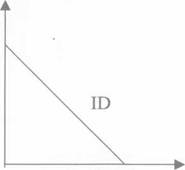 Расходы на инвестицииРис. 9.1. Кривая инвестиционного спроса.налогообложения, технологические изменения и ожидания предпринимателей. В этом случае происходит ИЗМЕНЕНИЕ СПРОСА НА ИНВЕСТИЦИИ. Любой фактор, вызывающий прирост ожидаемой доходности инвестиций, смещает кривую инвестиционного спроса вправо, а вызывающий снижение ожидаемой доходности, смещает кривую влево. Рассмотрим случай повышения налогов на доход от капитала.На рис. 9.2 показано, что повышение налогов на доход от капитала смещает кривую спроса на инвестиции влево.ФАКТИЧЕСКИЕ ИНВЕСТИЦИИ - это ЗАПЛАНИРОВАННЫЕ и НЕЗАПЛАНИРОВАННЫЕ (непредусмотренные изменения в товарно-материальных запасах) инвестиции.В зависимости от факторов, определяющих объем спроса на инвестиции, их подразделяют на АВТОНОМНЫЕ, т.е. не вызванные ростом совокупного спроса (национального дохода), и ИНДУЦИРОВАННЫЕ, вызванные ростом совокупного спроса (национального дохода).Влияние инвестиций на СОВОКУПНЫЙ СПРОС (НАЦИОНАЛЬНЫЙ ДОХОД) отражается в теории мультипликатора и акселератора.Доходность инвестиций, процентная ставка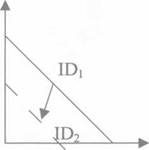 Расходы на инвестицииРис. 9.2. Смещение кривой инвестиционного спроса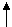 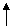 Теория мультипликатора возникла в период депрессии 1929 - 1933 гг. применительно к обществу, находящемуся в условиях острейшего кризиса. Мультипликатор показывает роль инвестиций в росте объема национального дохода и занятости. Действие мультипликатора можно записать в виде цепочки: I, N   , У ,    С , т.е. с ростом инвестиций увеличивается занятость, а затем доход и потребление.Таким образом, между изменением автономных инвестиций и национальным доходом существует устойчивая связь.МУЛЬТИПЛИКАТОР ИНВЕСТИЦИЙ - численный коэффициент, показывающий зависимость изменения дохода от изменения автономных инвестиций. Если произойдет прирост объема инвестиций (например, увеличатся государственные ассигнования на общественные работы в условиях спада экономики), то доход увеличится на величину, которая в М) раз больше, чем прирост инвестиций, т.е. У = M1 * I,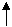 где    У - приращение дохода; I - приращение инвестиций; М1 - мультипликатор (множитель).Поскольку мультипликатор находится в прямой зависимости от предельной склонности к потреблению (MPC) и в обратной зависимости от предельной склонности к сбережению (MPS).ВОПРОС 12Совокупный спрос и его составляющие.СОВОКУПНЫЙ СПРОС (АД) - это общее или суммарное количество продукции, которое может быть куплено при данном уровне цен и при прочих разных условиях.Совокупный спрос представляет собой желаемую величину расходов на:A) потребление;Б) частные внутренние инвестиции;B) государственные закупки товаров и услуг;Г) чистый экспорт во всех секторах экономики. Он складывается из четырех составляющих.1. Потребление. Как известно, объем потребления (С) прежде всего определяется величиной располагаемого дохода, который равен личному доходу частных лиц за вычетом уплаченных налогов. Динамика потребления в долгом периоде связана с величиной доходов, имущества и уровня цен. Анализ совокупного спроса концентрируется главным образом на факторах реального потребления (номинальной стоимости потребления, разделенной на индекс уровня цен).2. Инвестиции. Инвестиции (I) включают в себя частные закупки недвижимости, оборудования, запасы. Объем инвестиций определяется в основном уровнем выпуска, стоимостью капитала, ожиданиями будущей конъюнктуры. Основное влияние экономической политики на инвестиции осуществляется посредством кредитно - денежной политики.3.Государственные закупки. Государственные закупки товаров и услуг (в) включают в себя, например, покупку правительством оружия, строительного оборудования, финансирование государственных школ.4.Чистый экспорт. Чистый экспорт (X) равен разности между стоимостью экспорта и импорта. Объем импорта зависит от величины внутренних доходов и объема производства внутри страны, соотношения цен на внутреннем и внешнем рынках и обменного курса национальной валюты. Экспорт определяется доходами и объемом производства за рубежом, соотношением цен и валютным курсом.Таким образом, совокупный спрос может быть выражен:АD = С + I + G + Х.На совокупный спрос оказывают влияние ценовые и неценовые факторы. Важнейшей детерминантой совокупного спроса выступает цена.КРИВАЯ СОВОКУПНОГО СПРОСА (АО) показывает количество товаров и услуг, которое будет куплено при каждом возможном уровне цен.Изменение объёма совокупного спроса выражается в движении вдоль кривой АD.Согласно количественной теории денег:МV = РY.Отсюда:Y = МV       P,где Р - уровень цен в экономике; Y - реальный объем дохода; М - количество денег в экономике; V - скорость обращения денег.На рис. 12.1 приведены различные сочетания Р и У ( при постоянном предложении денег).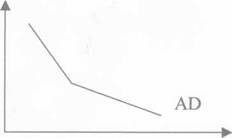 .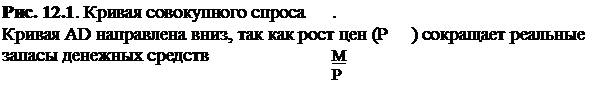 Следовательно, спрос на товары и услуги сокращается (Y   ) Этим объясняется  обратная зависимость между величиной АD и уровнем цен ( при условии, что предложение денег и скорость их обращения фиксированы). Отрицательный наклон кривой АD объясняется тремя эффектами: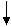 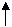      эффектом Кейнса (эффектом процентной ставки);     эффектом Пигу (эффектом реальных кассовых остатков, или    эффектом богатства);     эффектом импортных закупок.Эффект Кейнса (эффект процентной ставки) выражается в том, что с ростом цен растет спрос на деньги; при неизменном предложении денег растет ставка процента. Таким образом сокращается объем инвестиций в экономику, а значит, снижается и объем совокупного спроса:P  ↑ , M ↑    , i ↑     , I↓     , ↓AD             PЭффект Пигу ( реальных кассовых остатков, или богатства) означает уменьшение богатства, вызванное ростом уровня цен, приводит к сокращению потребления и, следовательно, совокупного спроса:P ↑  , M ↑    , C ↓   ,    AD↓             PЭффект импортных закупок заключается в том, что рост цен внутри страны при стабильных ценах на импорт приводит к сокращению экспорта. Следовательно, сокращается совокупный спрос в национальной экономике:P↑     , E ↓   , NE  ↓   , AD ↓   .Помимо вышеперечисленных ценовых факторов, на совокупный спрос оказывают влияние неценовые факторы, которые вызывают изменение характера совокупного спроса.Изменение спроса приводит к смещению кривой AD.К неценовым факторам AD относится всё то, что влияет:1)    на потребительские расходы домохозяйств (благосостояние потребителей, их ожидания, изменения в подоходном налоге);2)    на инвестиционные расходы фирм (процентные ставки, субсидии, льготные кредиты инвесторам, налоги на бизнес);3)    на государственные расходы (государственная политика);4)    на чистый экспорт (колебания валютных курсов, условия на внешних рынках и т.д.).Кроме того, важно помнить еще два неценовых фактора: предложение денег и скорость обращения денег (вспомним количественную теорию денег). Изменение совокупного спроса иллюстрируется на рис. 12.2.На рис 12.2. показано отклонение кривой вправо от AD! к AD2. Данный сдвиг указывает, что при различных уровнях цен желаемый объем товаров и услуг увеличивается. Сдвиг кривой AD влево от AD) к AD3 показывает сокращение совокупного спроса, означающее, что индивиды будут приобретать меньший объем товаров и услуг, нежели прежде, при различных уровнях цен. Изменение в объеме AD наблюдается при условии, что изменяется один или несколько факторов, влияющих на AD, которые прежде предполагались неизменными.ВОПРОС 13Совокупное предложение и его факторыСОВОКУПНОЕ ПРЕДЛОЖЕНИЕ (АS) - это общее количество конечных товаров и услуг, которое может быть предложено (произведено) в экономике при разных уровнях цен. Зависимость объема предложения от среднего уровня цен в стране называют КРИВОЙ АБ.На характер кривой А8 влияют:А) ценовые факторы;Б) неценовые факторы.Первые изменяют объем совокупного предложения (перемещение вдоль кривой АS). Вторые (изменения в технологии, ценах ресурсов, объеме применяемых ресурсов, налогообложении фирм, структуре рынка и т.д.) приводят к сдвигу кривой АS.Кривая АS бывает статическая и динамическая.В отличие от статической, динамическая кривая АS используется для оценки темпов инфляции на изменение национального объема производства.Форма кривой АS толкуется по- разному классиками и кейнсианцами. Так, изменения величины совокупного предложения под влиянием одного и того же фактора могут быть неодинаковы, что обусловлено тем, какой период (короткий или долгий) принимается во внимание.Классическая модель рассматривает экономику в долгосрочном периоде. Долгосрочный период- это период, в течение которого цены на ресурсы успевают приспособиться к ценам на товары так, чтобы в экономике поддерживалась полная занятость.Долгосрочная кривая АS отражает производственные возможности страны и строится исходя из следующих условий:A) объем производства обусловлен только количеством факторов производства и имеющейся технологией и не обусловлен уровнем цен;Б) изменения в факторах производства и технологии осуществляются медленно;B) экономика функционирует при полной занятости факторов производстваи,       следовательно, объем производства равен потенциальному;Г) цены и номинальная заработная плата гибкие, их изменения поддерживают равновесие на рынках.В данных условиях кривая АS вертикальна. Она характеризует естественный (потенциальный) уровень объема производства (рис. 13.1.), т.е. объема производства в условиях полной занятости, при котором ресурсы экономики полностью используются, а безработица находится на естественном уровне. Колебания совокупного спроса (рис. 13.2.) изменяют уровень цен. Например, при уменьшении предложения денег кривая АD1 смещается влево в положение АD2. Экономическое равновесие перемещается из точки Е1 в точку Е2, однако количество произведенной продукции АS остается на прежнем уровне.Сдвиги кривой совокупного предложения в долгосрочном периоде возможны только при изменении величины факторов производства и технологии.В краткосрочном периоде такая модель неприемлема.Кейнсианская модель описывает экономику в коротком периоде и основана на следующих предпосылках:А) неполная занятость в экономике;Б) цены на товары и номинальная заработная плата жесткие.В этих условиях кривая совокупного предложения горизонтальна (рис. 13.3.). Колебания совокупного спроса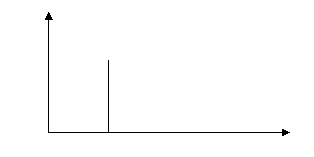                    PУровень               AS долг.цен                             Y   Доход, выпуск      YРис.13.1. Долгосрочная кривая совокупного предложенияОказывают влияние на объем производства, уровень цен не изменяется. Например, уменьшение предложения денег смещает АБ1 в положение АБ2.Рис. 13.2. Смещение кривой совокупного спроса.Рис. 13.3. Кривая совокупного предложения в коротком периоде (кейнсианская модель)Экономическое равновесие перемещается - из точки У1 в точку У2 (рис. 13.4.).                                                          Доход, выпускРис. 13.3. Кривая совокупного предложения в коротком периоде (кейнсианская модель)Экономическое равновесие перемещается - из точки У1 в точку У2 (рис. 13.4.).                                                                 У2          У1         Доход, выпускРис. 13. 4. Смещение кривой совокупного спросаСовременные концепции объясняют отличие краткосрочной кривой А8 от долгосрочной несовершенством рынка, т.е. негибкостью цен и несовершенством информации. Кривая А8 в краткосрочном периоде показывает, что величина  уровень цен отклоняется от ожидаемого (рис. 13.5.), и описывается уравнением:У= У* + a(P-Pe),Где У- фактический выпуск; У* - естественная (потенциальная) величина выпуск; Р- уровень цен; Рe- ожидаемый уровень цен; а- интенсивность реакции предпринимателей на отклонение фактических цен от ожидаемых. В точке Е цены на ресурсы и товары уравновешены.Рис. 13.5. Долгосрочная и краткосрочная кривые совокупного предложения Краткосрочная кривая совокупного предложения имеет три участка: горизонтальный (кейнсианский) (1), промежуточный (восходящий) (2), вертикальный (классический) (3), которые представлены на рис. 13.6.Уровень цен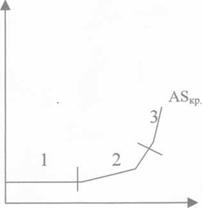                        Доход, выпуск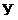 Рис. 13.6.Горизонтальный, промежуточный и вертикальный участки краткосрочной кривой совокупного предложенияВОПРОС 14Взаимодействие спроса и предложения. Модель АD — АS.Экономическая система находится в равновесии в точке пересечения кривых АО и А8.Пересечение краткосрочной кривой АS с кривой АD показывает, что экономика находится в состоянии краткосрочного равновесия.Экономическая система находится в состоянии долгосрочного равновесия только в точке пересечения кривой АЭ и долгосрочной кривой А8.       Доход, выпуск 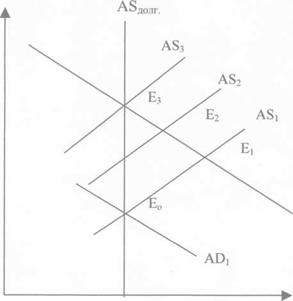 Условием долгосрочного и краткосрочного равновесия является пересечение трех кривых. Пусть это будет точка Е0 (рис.14.1). Точка Е0 указывает на исходное долгосрочное равновесие.Рис. 14.1Предположим, что Центральный банк увеличил предложение денег*. В этом случае произойдет сдвиг АD от АD1 до АD2, следовательно, цены установятся на более высоком уровне, экономическая система будет находиться в состоянии краткосрочного равновесия в точке Е1. В точке Е1 реальный объем выпуска превысит естественный, цены вырастут, а безработица упадет ниже естественного уровня.Ожидаемый уровень цен на ресурсы будет расти, что вызовет увеличение издержек и смещение от АS1 до АS2. Тогда краткосрочная кривая АБ1 сместится в положение АS2, а экономическая система будет перемещаться вверх и налево вдоль кривой АD2. В точке Е2 установится краткосрочное равновесие.Новое состояние экономического равновесия установится в точке Е3, в которой объем выпуска сократится, а уровень безработицы увеличится (каждый до своего естественного уровня). Таким образом, экономическая система возвратится к своему исходному состоянию, но при возросшем уровне цен.Таким образом, модель АD- АS:     выступает базовой в исследованиях колебаний объема производства и уровня цен в экономике в целом, причин и последствий их изменений;     дает возможность описать различные варианты государственной политики в экономической области;     позволяет определить степень влияния шоков на экономику, а также на результаты стабилизационной политики государства, нацеленной на ослабление колебаний, обусловленных шоками, на восстановление равновесного объема выпуска и занятости на прежнем уровне;     исходит из того, что цены негибкие в коротком периоде и выступают гибкими в долгом периоде;     может быть использована для истолкования анализа процессов, совершающихся в современной системе Российской Федерации, для оценки будущих событий в странах с переходной экономикой.ВОПРОС 15Финансовый рынок и его составляющие.ФИНАНСОВЫЙ РЫНОК - это совокупность рынка денег и рынка ценных бумаг.На этом рынке происходит перераспределение капитала между кредиторами (сберегателями) и заемщиками (инвесторами). Поскольку в рыночной экономике большинство сбережений осуществляется домохозяйками, а большинство инвестиций - фирмами, назначение финансового рынка состоит в трансформации сбережений в инвестиции. Финансирование инвестиций за счет сбережений осуществляется:1)    На рынке ценных бумаг - через каналы прямого финансирования (продажу акций и облигаций домохозяйствам- сберегателям).2)    На рынке денег - через каналы косвенного финансирования с помощью финансовых посредников - банков, пенсионных фондов, страховых компаний.На рынке денег происходят сделки между банковской системой, с одной стороны, и домохозяйствами и фирмами- с другой. При помощи финансовых посредников денежные средства домохозяйств аккумулируются, а затем предоставляются фирмам для финансирования инвестиционных проектов.На финансовом рынке устанавливается равновесие, еслиS+M=IГде S - сбережения; М - прирост денежной массы; I- инвестиции.На рынке ценных бумаг сбережения превращаются в инвестиции.Под ценной бумагой понимается финансовый документ, дающий право владельцу на получение в будущем денежной наличности. Это акции, облигации, чеки, депозитные сертификаты, казначейские обязательства и др.Акции - вид ценных бумаг, свидетельствующий о внесении определенной суммы денег в капитал акционерного общества и дающий право ее владельцу на получение части прибыли - дивиденда, на участие в управлении производством и распределении остатков имущества при ликвидации акционерного общества. Акция эмитируется акционерным обществом и отражает долю инвестора в уставном фонде общества.Облигация - ценная бумага, удостоверяющая отношения займа между ее владельцем (кредитором) и лицом, выпустившим облигацию (должником). Облигация представляет собой обязательство эмитента (государства, местных органов самоуправления, предприятий, различных фондов) выплачивать ее владельцу в течение определенного времени фиксированный процент, а по наступлении срока выплаты - погасить свой долг по облигации. Процент по облигации, как правило, не превышает процента по банковскому кредиту.Существуют два вида рынка ценных бумаг: первичный и вторичный.На первичном рынке происходит эмиссия и первичное размещение (продажа) ценных бумаг эмитентом по номинальной цене ,т.е. цене, обозначенной на акции.На вторичном рынке происходит обращение ранее выпущенных бумаг. Здесь и определяется их рыночная (курсовая) цена, по которой ценные бумаги продаются. При определении курсовой цены учитываются размер и периодичность выплат, длительность обращения, цена гашения, процентная ставка.Рыночную стоимость облигации составит ее текущая (дисконтированная) стоимость (РV).                               P1                        P2                                   PnPV=  1+r          +           (1+r)2   + … +             (1+r)nгде РV - стоимость облигации; r - процентная ставка.Если процентная ставка r понижается, цена облигации повышается, и наоборот.На рынке денег осуществляется купля - продажа денег. Особенность денежного рынка состоит в том, что деньги обмениваются на другие более или менее ликвидные активы.Главная особенность денег состоит в их высокой ликвидности, т.е. способности использования в качестве средства платежа при сохранении номинальной стоимости.ВОПРОС 16Деньги: понятие, функции, денежная масса и ее измерение.В экономической литературе имеется несколько определений понятия денег. Выделим следующие:A) вид финансовых активов, который может быть использован для сделок;Б) особый товар, выполняющий роль всеобщего эквивалента при обмене благ;B) важная макроэкономическая категория, посредством которой осуществляется анализ инфляционных процессов, циклических колебаний, механизма достижения равновесного состояния в экономике, согласованности функционирования товарного и денежного рынков;Г) специфический вид имущества, не приносящий дохода при стабильном уровне цен.Наиболее характерная черта денег - их высокая ликвидность.Деньги возникли стихийно в результате длительного развития обмена товарами и услугами. Роль денег как всеобщего эквивалента выполняли различные товары: мех, скот, соль, лес, табак, рыба, раковины, зерна какао и т.д. С развитием обмена роль денег перешла к металлам - золоту и серебру, которые по своим свойствам в наибольшей степени были пригодны для выполнения функций денег: высокая стоимость, неподверженность порче, легкость транспортабельности.Термин « деньги» (pecunia) в переводе с латинского означает « стадо» (pecus). Сущность денег проявляется в их функциях. К. Маркс выделял пять функций денег: мера стоимости; средство обращения; образование сокровищ; средство платежа; мировые деньги.В современной экономической литературе рассматривают три основные функции денег: средство обращения; мера стоимости; средство накопления или сбережения.Существует мнение, что сущность денег в настоящее время не ограничивается выполнением ими трех указанных функций, поскольку изменения денежной массы влияют на величину ВВП, занятость и уровень цен. Разногласия между экономистами касаются того, каковы реальный механизм, масштабы и характер данного влияния. Количество денег в обращении контролируется государством посредством монетарной политики.На практике эту функцию осуществляет Центральный банк. Различают внутренние и внешние деньги. Внутренние деньги - деньги, создаваемые коммерческими банками. Внешние деньги - деньги, эмитируемые центральным банком.Отметим, что в макроэкономической литературе функция денег как средство обращения нередко ставится на первое место и характеризуется как основная функция, определяющая сущность денег. Подобное толкование ассоциируется с заменой денег - товара на бумажные и иные виды денег. Эмиссия бумажных денег осуществляется без обеспечения их золотом, поскольку прекращен обмен бумажных денег на золото. Государство признало законным функционирование бумажных денег.В современном мире функцию средства обращения и единицы счета выполняет, как правило, одно и тоже благо. Но в истории (чаще всего во время гиперинфляции) наблюдались факты, когда эти две функциивыполняли разные блага. Например, в России в начале 90-х гг. XX в. функцию счетной единицы выполнял доллар США, а функцию средства обращения - рубль.Согласно своей значимости на первом месте должна находиться функция денег как меры стоимости (счетная единица). Такой подход объясняется следующим образом. При реализации благ необходимо определить их стоимость, и лишь после этого происходит обмен благ на деньги, а денег - на блага. Следовательно, деньги в функции средства обращения могут выполнять свою роль только после осуществления ими функции меры стоимости.Функцию денег как средства образования сокровищ в современном мире заменяет функция средства накопления. Эту функцию могут выполнять реальные деньги.Считается, что функция денег как средства платежа в настоящее время не имеет существенного значения, ибо долг можно выплатить не только деньгами. Практика показывает, что эта функция сохраняется, поскольку за приобретённые блага используются кредитные деньги, которые, в сущности, выполняют функцию средства платежа.И, наконец, в современной макроэкономике не выделяют функцию денег как мировые деньги. Эту функцию в настоящее время выполняют доллары, фунты стерлингов, марки, йены и другие национальные денежные знаки. Деньги позволяют экономить трансакционные издержки рыночных взаимодействий как в процессе выбора ассортимента, объема покупаемых товаров и услуг, времени и места совершения сделок и контрагентов по сделке, так и при измерении стоимости товаров и услуг. Предположим, что существует бартерная экономика. В этом случае, например, историк, чтобы сделать стрижку, должен найти парикмахера, который пожелал бы послушать лекцию о Столетней войне (1337- 1453) между Англией и Францией. Нетрудно представить, насколько велики были бы издержки на поиск парного совпадения желаний потенциальных контрагентов. Если же в обществе имеется согласие относительно всеобщего эквивалента, то обменные пропорции найти нетрудно. Иное дело в бартерной экономике. Чтобы найти обменные пропорции, потребуется найти большое количество возможных сочетаний благ.Контроль государства за количеством денег в стране осуществляется центральным банком. Поскольку контроль за количеством денег важен для экономической стабильности, то возникает потребность в измерении денежной массы.В зависимости от степени ликвидности используется набор показателей (агрегатов) для измерения денежной массы, обращающейся в стране в данный момент. Принцип агрегирования состоит в том, что к существующей денежной массе добавляются последующие суммы. Состав и количество используемых денежных агрегатов различаются по странам.Например, Центральный банк Российской Федерации (ЦБРФ) выделяет четыре денежных агрегата – М0,М1,М2,М3, соответствующие четырем (различным с точки зрения ЦБРФ) степеням ликвидности ее компонентов: М0- наличные деньги в обращении;М1 - М0 плюс депозиты населения в сбербанках до востребования, депозиты населения и предприятий в коммерческих банках до востребования, средства населения и предприятий на расчетных и текущих счетах;М2- М1 плюс срочные вклады в сбербанках;М3 – М2 плюс депозитные сертификаты банков, облигации государственного займа.В странах с развитыми рыночными отношениями используется агрегат L – М3 плюс казначейские сберегательные облигации, краткосрочные государственные обязательства, коммерческие бумаги и пр.В макроэкономическом анализе чаще других используются агрегаты М1 и М2.Настоящими деньгами, или деньгами в узком смысле слова, в макроэкономике является агрегат М1 Остальные агрегаты (М2,М3, L) характеризуются как            «квазиденьги» или « почти деньги». Агрегаты М2 и М3 содержат дополнительные разновидности финансовых активов, соответствующие более функции средства накопления, чем функции средства обращения: государственные краткосрочные обязательства (ГКО), облигации федерального займа (ОФЗ), облигации государственного внутреннего валютного займа (ОГВВЗ), облигации государственного сберегательного займа.Динамика денежных агрегатов обусловлена рядом причин, включая движения процентной ставки. Например, при повышении процентной ставки агрегаты М2 и М3 могут опережать М1 так как их компоненты приносят доход в форме процента.На денежном рынке процентная ставка (номинальная, реальная) выступает как альтернативная стоимость денег и характеризует упущенный доход, связанный с хранением сбережений в денежной форме.Номинальная ставка процента отражает банковский процент, а реальная -покупательную способность в зависимости от уровня инфляции.Связь между номинальной и реальной ставками процента описывается уравнением Фишера:I= r + ПГде I - номинальная ставка процента; r - реальная ставка процента; П - темп инфляции.Уравнение показывает, что номинальная ставка процента может измениться по двум причинам:А) из-за изменений реальной ставки процента;Б) темпа инфляции.Например, если субъект положил на банковский счет сумму денег, приносящую 10% годовых ежегодно, то номинальная ставка составит 10%. При уровне инфляции 6% реальная ставка составит только 4%.Цена денег формируется на денежном рынке в результате спроса и предложения денег.ВОПРОС 17Кейнсианская теория спроса на деньги.Спрос на деньги - желание экономических субъектов иметь в своем распоряжении определенное количество платежных средств, которые фирмы и население намерены держать у себя в данный момент; общая потребность рынка в денежных средствах.Спрос на деньги определяет ту часть активов, которую фирмы и домохозяйства хотят иметь в виде наличности, а не в виде акций, облигаций, недвижимости, производственного оборудования и т.д. Это реальный спрос на деньги.Спрос на деньги вытекает из двух функций денег - быть средством обращения и средством сохранения богатства.Существуют различные теоретические модели спроса на деньги; классическая количественная теория спроса на деньги; кейнсианская теория спроса на деньги; монетаристская теория спроса на деньги.Дж. М. Кейнс выделил три мотива, порождающие спрос на деньги; трансакционный мотив, мотив предосторожности, спекулятивный мотив.ТРАНСАКЦИОННЫИ МОТИВ (спрос на деньги для сделок) - спрос для осуществления запланированных покупок и платежей.МОТИВ ПРЕДОСТОРОЖНОСТИ - желание хранить деньги для обеспечения в будущем возможности распоряжаться определенной частью своих ресурсов в форме наличных денег; это желание хранить наличные деньги для непредвиденных обстоятельств (болезнь, несчастные случаи, колебания цен на рынке, возможность совершить очень выгодную покупку и т.д.). В сущности, этот мотив является разновидностью трансакционного спроса - деньги нужны для сделок.Мотив предосторожности противоречив: с одной стороны, индивид может потерять возможность иметь выгоду от совершения сделок, если он не сможет быстро получить наличные деньги, а с другой - чем больше он хранит денег на случай непредвиденных обстоятельств, тем больший процент он теряет, не вкладывая деньги в ценные бумаги, приносящие процент.Вплоть до 1930 -х гг. совокупный спрос на деньги ограничивался только трансакцинным спросом. Неоклассики считали, что трансакционный мотив выступает единственным объяснением спроса на деньги. Кейнс и его сторонники утверждали, что кроме трансакционного спроса имеет место спрос, вызванный необходимостью приобретения финансовых средств. Этот спрос Кейнс назвал СПЕКУЛЯТИВНЫМ.Трансакционный спрос зависит от уровня дохода и не зависит от ставки процента. Поэтому его линия вертикальна (рис. 17.1.).Кейнс считал, что трансакционный спрос на деньги - функция дохода.Спрос на деньги для сделок определяется общим денежным доходом общества и изменяется прямо пропорционально номинальному национальному доходу, а частота денежных поступлений - скорости обращения денег.СПЕКУЛЯТИВНЫЙ МОТИВ (спрос на деньги как на имущество) - часть общего спроса на деньги, определяется желанием людей сохранить свое имущество или накопить его.Спекулятивный мотив зависит от ставки процента: сем выше процента, тем больше вложения в ценные бумаги и ниже спекулятивный спрос на ликвидность. Этот вид спроса на деньги связан с их функцией сохранения богатства, а не с функцией средства платежа. Следовательно, данный мотив хранения денег исходит из желания избежать потерь капитала, вызываемых хранением активов в виде облигаций в периоды ожидаемого роста нормы ссудного процента.ВОПРОС 18Классическая и монетаристская теории спроса на деньги.КЛАССЧЕСКАЯ КОЛИЧЕСТВЕННАЯ ТЕОРИЯ СПРОСА НА ДЕНЬГИ основана на трех постулатах:А) причинность (цены зависят от массы денег);Б) пропорциональности (цены изменяются пропорционально количеству денег);В) универсальности (изменение количества денег одинаково влияет на цены всех товаров).Непосредственной причиной генезиса количественной теории денег была так называемая «революция цен», совершившаяся в Европе в XVI - XVII вв. в результате ввоза дешевого южноамериканского золота и серебра, что вызвало быстрый рост цен товаров.Классическая количественная теория спроса на деньги, как и всякая теория, постоянно развивалась, что приводило ее к определенной модификации. Значительный вклад в эту теорию внес Ирвинг Фишер, его формула уравнения обмена используется классиками для определения спроса на деньги:МV = РY,Где М - количество денег в обращении; V - скорость обращения денег; Р - уровень цен (индекс цен); Y - объем выпуска.Преобразуя уравнение, получим:МD = РY / V,Где МD - величина спроса на деньги.Развитие кредитного обращения сблизило денежную массу с финансовыми активами. Поэтому экономисты Кембриджского университета преобразовали традиционную теоретическую модель, определяя массу денег через величину конечного продукта посредством показателя ликвидности:М = кRР,Где М - количество денежных единиц; R - общественная величина производства в физическом выражении в единицу времени; Р - цена произведенной продукции; к - коэффициент, обратный скорости обращения денег, т.е. k = 1/V.Тогда в общем, виде функцию спроса на реальные кассовые остатки (РКО) можно представить:МD=kYИз формулы видно, что трансакционный спрос на деньги определяется:А) величиной дохода;Б) скоростью обращения денег.Отсюда классиками был сделан вывод, получивший название классической дихотомии, - представление национальной экономики в виде двух обособленных друг от друга секторов: реального и денежного. В реальном секторе происходит движение реальных потоков товаров и услуг, а в денежном секторе совершается обращение денег, которые только обслуживает движение этих потоков, не оказывая на них непосредственного влияния.Отсюда следует, что изменение денежной массы в стране не имеет значения для реального сектора экономики и влияет лишь на номинальные показатели. Классики под спросом на деньги понимали только трансакционный спрос, т.е. спрос для совершения сделок.МОНЕТАРИСТСКАЯ ТЕОРИЯ СПРОСА НА ДЕНЬГИМОНЕТАРИЗМ - экономическая теория, выдвигающая деньги, находящиеся в обращении, в качестве определяющего фактора в макроэкономической теории, политике и практике.Монетаристы восприняли идею Дж. М. Кейнса о том, что экономические субъекты держат часть активов в денежной форме с целью сохранения своего имущества.Вместе с тем, монетаристы отвергли идею спекулятивного мотива, определяющего спрос на деньги как объект имущества. Они считали, что при наличии множества активов, приносящих доход, хранить деньги с целью спекуляции на ценных бумагах нерационально.Спрос на деньги монетаристы объясняют в рамках общей теории оптимизации имущества (активов) экономических субъектов, когда те формируют портфель активов разной степени доходности и рисков для обеспечения желаемого уровня доходности.С точки зрения современных монетаристов, спрос на деньги - функция следующих параметров:L=f (rs, rB, ПE, W),Где rs - предполагаемый реальный доход на акции; rB - предполагаемый реальный доход облигации;  ПE - ожидаемая инфляция; W- совокупное богатство.Скорость обращения денег - эндогенный параметр, зависящий от вида функции, т.е. структуры портфеля:деньги, так как индивид предпочтет приобретение реальных активов.ВОПРОС 20Предложение денег и факторы, его определяющие. Денежный мультипликатор.ОТВЕТПРЕДЛОЖЕНИЕ ДЕНЕГ (Мs) - количество денег, находящихся в обращении, за пределами банковской системы.Предложение денег во всех странах регулируется центральными и коммерческими банками.Предложение денег (Мs) включает в себя наличные деньги ( С) и депозиты:Ms = с + д,Где Мs- предложение денег; С - наличные деньги; Д - депозиты до востребования.Центральный банк регулирует, прежде всего, денежную базу, т.е. активы, от величины которых зависит денежная масса в стране. Если денежную базу примем МВ, а банковские резервы R, тогда:МВ = С + R,Где МВ - денежная база; С - наличность; R - резервы.В модель предложения денег включены три экзогенные переменные.1.     Денежная база (МВ = С + R).2.     Норма резервирования депозитов (гг),т.е. доля банковских вкладов, помещенных в резервы. Центральный банк устанавливает для коммерческих банков нормы резервов в виде беспроцентных вкладов в Центральном банке. Нормы резервов устанавливается в процентах от вкладов в коммерческих банках. Этот процент дифференцирован: вклады до востребования имеют более высокий норматив, чем срочные вклады.3.      Коэффицент депонирования денег (сг), который отражает предпочтения населения в распределении денежной массы между наличными и депозитами.Данная модель показывает зависимость предложения денег от денежной базы, нормы резервирования депозитов и коэффициента депонирования. С ее помощью познается, как влияет на предложение денег политика Центрального банка, коммерческих банков и частных лиц.Более общая модель предложения денег включает и такую переменную, как денежный мультипликатор, под которым понимается отношение предложения денег к денежной базе:Сr + 1Сr+ rrСледовательно, М  = т МВ. Отсюда понятно, почему денежную базу (МВ), обладающую свойством мультипликативного влияния на предложение денег, называют деньгами повышенной эффективности.Таким образом, количество денег в стране увеличивается в том случае, если:A) растет денежная база;Б) снижается норма минимального резервного покрытия;В) уменьшается избыточные резервы коммерческих банков;Г) снижается доля наличных денег в общей сумме платежных средств населения.Различают краткосрочные и долгосрочные кривые денежной базы. Долгосрочная отражает реакцию банковской системы на изменения в спросе на деньги. Определяющую роль в формировании долгосрочной кривой предложения денег играют тактические цели Центрального банка.ВОПРОС 21Равновесие на денежном рынке.ОТВЕТРАВНОВЕСИЕ НА ДЕНЕЖНОМ РЫНКЕ - ситуация на денежном рынке, когда количество предлагаемых денежных средств и количество денег, которое хотят иметь на руках население и предприниматели, равны. Равновесие на денежном рынке есть результат взаимодействия спроса и предложения денег.Кривая спроса на деньги отражает взаимосвязи между общим количеством денег, которое население и фирмы хотят иметь на руках в данный момент, и процентной ставкой по обычным не денежным активам.Кривая предложения денег отражает зависимость предложения денег от процентной ставки.Равновесие на денежном рынке формируется под воздействием Центрального банка. В том случае, когда Центральный банк, контролируя предложения денег, намерен поддерживать его на фиксированном уровне независимо от изменения процентной ставки, кривая предложения будет иметь вертикальную линию. Графическое изображение этой ситуации показано на рис. 21.1.ВОПРОС 26Безработица и ее характеристика.БЕЗРАБОТИЦА - это превышение предложения труда над спросом на труд. Взаимодействие спроса на труд с его предложением определяет уровень занятости. Равновесие на рынке труда достигается в том случае, когда спрос на труд равен предложению труда. 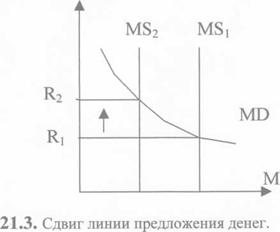 Полная занятость не означает, что все трудовые ресурсы заняты в производстве ВВП. Какая - то часть трудовых ресурсов не хочет работать при данном уровне заработной платы - добровольная безработица; какая - то часть трудоспособного населения выбирает наилучшее место работы - естественная безработица.В западной статистике население в возрасте от 16 лет и старше подразделяются на четыре группы:A)    занятые, к ним относят выполняющих любую оплачиваемую работу и тех, кто имеет работу, но не работает по причине болезни, забастовки или отпуска;Б) безработные, в эту группу включают людей, которые не имеют работы, но активно ее ищут. Согласно определению Международной организации труда (МОТ), безработным считается человек, который хочет работать, может работать, но не имеет рабочего места;B)    экономически неактивное население (не включаемое в рабочую силу), к нему относятся учащиеся, домохозяйки, пенсионеры, а также те, кто не может работать по состоянию здоровья или просто не хочет работать;Г) экономически активное население (рабочая сила) включает тех, кто - либо занят, либо не имеет работы.Уровень безработицы - это количество безработных, деленное на общую численность рабочей силы.Виды (формы) безработицы. В рынке труда выделяют три основных вида безработицы:A)     фрикционная;Б)структурная;B)    циклическая.Фрикционная безработица возникает при постоянном перемещении людей из одной области в другую или с одной работы на другую на разных стадиях своего жизненного цикла (учеба, уход за детьми и т.п.). В связи с тем, что фрикционно не занятые работники зачастую перемещаются с одного рабочего места на другое либо заняты поиском более подходящей работы, они рассматриваются как добровольно безработные.Структурная безработица возникает в результате несовпадения структуры спроса на труд и его предложения. Подобное несовпадение может возникнуть из - за того, что спрос на один вид работников растет, а на другой, наоборот, сокращается, а предложение медленно приспосабливается к таким изменениям. Этот вид безработицы связан с переобучением и сменой квалификации.Циклическая (конъюнктурная) безработица - это безработица, связанная с невозможностью найти работу по любой специальности в связи с общим низким совокупным спросом. При сокращении совокупных расходов и выпуска безработица возрастает практически повсеместно. Например, в 1982 г., когда в СИТА имел место спад, уровень безработицы увеличился в 48 штатах из 50. Подобное одновременное повышение безработицы на многих рынках свидетельствовало, что увеличение безработицы носило циклический характер.Высокий уровень фрикционной или структурной безработицы может иметь место даже в тех случаях, когда весь рынок труда находится в равновесии. Циклическая же безработица образуется в периоды спадов, когда занятость сокращается вследствие не равновесия между совокупным спросом и совокупным предложением.В 60 - е гг. XX в. М. Фридмен и Э. Фелпс выдвинули теорию «полной занятости» и «естественного уровня безработицы».«Полная занятость» - поддержание доли незанятых в размере 5,5 - 6,5% от общей численности рабочей силы. Эти показатели могут колебаться по разным странам, но во всех случаях полная занятость рабочей силы не означает ее 100% использования.«Естественный уровень безработицы» - это уровень безработицы при полной занятости, соответствующий потенциальному ВВП. Поскольку многие экономисты полагают неприемлемым использование термина «естественный» по отношению к безработице, обусловленной структурными сдвигами, то в макроэкономической литературе широко применяется термин, фиксирующий внимание на том, что этот устойчивый уровень безработицы стабилизирует инфляцию.«Полная занятость» совместима с «естественным уровнем безработицы», при определении которого учитывается структурная и фрикционная безработица. Естественная норма безработицы соответствует ситуации макроэкономического равновесия и рассчитывается по формуле:U*= F*/R=g/(u+g),Где U* - естественная норма безработицы; F* - безработные, для которых имеются рабочие места; R - самодеятельное население (экономически активное население); g - доля рабочих, теряющих работу; u - доля безработных, находящих работу.На величину естественной нормы безработицы влияет ряд факторов:A)демографический фактор;Б) сложившийся минимум заработной платы;В)воздействие профсоюзов и др.Поскольку изменение естественной нормы безработицы непосредственно связано с изменением потенциального выпуска ВВП, то оно выступает важнейшей проблемой государственной политики.Развитие циклической безработицы приводит к превышению ее фактического уровня над естественным:Uц (уровень циклической безработицы) == u (фактический уровень безработицы) --           u* (естественный уровень безработицы). Экономическая цена этого превышения (экономические издержки) выражается в циклическом разрыве, т. е. в отставании фактического объема ВВП от его потенциального объема: разность между (Y* - Y) - циклический разрыв, где Y* - потенциальный объем производства в условиях полной занятости; Y - фактический объем производства.Зависимость между потерями ВВП страны из - за отклонения фактической безработицы от естественного уровня на базе эмпирических данных исследовал американский экономист Артур Оукен.Взаимосвязи между безработицей и выпуском продукции, выявленные на примере США А. Оукеном, получили название закона Оукена, который гласит, что на каждые 2% сокращения фактического ВВП, по сравнению с потенциальным ВВП, приходится повышение уровня безработицы на 1 процентный пункт. Например, если вначале фактический ВВП составлял 100% от своего потенциального объема, а затем понизился до 98%, то уровень безработицы должен увеличиться на 1 процентный пункт, скажем, с 6 до 7%.Закон Оукена выражает ключевую взаимосвязь между рынком благ и рынком труда. Он описывает зависимость между краткосрочным движением реального ВВП и изменениями уровня безработицы.В формализованном виде закон Оукена может быть записан:                                                         Y* - Y                                                _____________ = у (u- u*),                                                             Y*Где Y* - потенциальный объем производства в условиях полной занятости; Y-      фактический объем национального производства; u - фактический уровень безработицы (выпускается объем Y); u* - естественная норма безработицы (выпускается объем Y*); у -коэффициент Оукена.Потери, связанные с циклическим разрывом, выше, чем отклонения от естественного уровня безработицы, по следующим причинам:А) из- за наличия скрытой безработицы, так как не все безработные регистрируются на бирже труда;Б) работа неполный рабочий день;В)по так называемым «вынужденным отпускам» в условиях высокого уровня безработицы и др.Из приведенной выше формулы выводится зависимость объема выпуска продукции от уровня фактической безработицы в графической форме (рис. 26.1).Следовательно, точка А лежит на кривой Оукена. Аналогично находится точка В. Таким образом, из графика видно, что объем производства - это убывающая функция от нормы безработицы.Сдвиг кривой Оукена происходит в двух случаях:1)      при изменении величины национального дохода при полной занятости Y* (при увеличении Y* кривая смещается вверх, при уменьшении - вниз);2)      при изменении нормы естественной безработицы u* (при увеличении u* эта ЛИНИЯ сдвигается вправо, при уменьшении - влево).ВОПРОС 32Инфляция: сущность, виды, причины.ОТВЕТИНФЛЯЦИЯ - устойчивая тенденция к повышению общего уровня цен, выражает долговременный процесс снижения покупательной способности денег.В определение инфляции входит понятие уровень инфляции, который определяется по формуле:Где Р - средний уровень цен В текущем году; Р-1 - средний уровень цен в предшествующем году.Причем средний уровень цен измеряется индексами цен.Уровень цен при открытой и скрытой инфляции определяется по - разному. В первом случае -темпом прироста уровня цен (индексом цен), во втором- соотношением государственных цен с ценами свободного (легального или теневого) рынка, объемом вынужденных сбережений и др.Процесс, противоположный инфляции, называется дефляцией, а замедление темпов инфляции - дезинфляцией. Уровень цен в будущем, с позиции экономических агентов, называется инфляционными ожиданиями. Инфляция различается по следующим основным критериям:1.      В зависимости от размеров государственного регулирования различают открытую и скрытую инфляцию.Скрытая инфляция действует в условиях жесткого государственного регулирования в росте дефицита товаров и услуг.Открытая инфляция действует в условиях свободных цен, свойственных рыночной экономике.2.     В зависимости от темпов роста цен различают инфляцию умеренную, галопирующую и гиперинфляцию.Умеренная - это инфляция, годовой темп, который измеряется числом с одним знаком, т.е. до 10 % . При умеренной инфляции рост ценпроисходит медленно и предсказуемо, но цены растут быстрее, чем заработная плата.Галопирующая - инфляция, темпы которой измеряются двух- или трехзначным числом в пределах от 20 до 200 % . Она свидетельствует о серьезных нарушениях кредитно - денежной политики в стране. Деньги теряют свою ценность, поэтому люди хранят только минимум денежных средств, необходимых для совершения повседневных сделок. Финансовые рынки попадают в депрессию, ибо капитал уходит за рубеж. Гиперинфляция - инфляция свыше 50% в месяц, годовой рост которой составляет четырехзначную цифру. Наиболее сильное влияние гиперинфляция оказывает на перераспределение богатства. Она вызывает недоверие к деньгам, вследствие чего наблюдается частичный возврат к бартеру и переходу от денежной к натуральной заработной плате.3.    В зависимости от степени предвидения различают ожидаемую инфляцию и неожиданную инфляцию.Ожидаемая инфляция позволяет предотвратить или уменьшить потери, вызванные инфляцией. Неожиданная приведет к снижению всех видов фиксированных доходов и перераспределению дохода между кредиторами и заемщиками.4.    В зависимости от факторов, порождающих инфляцию, различают инфляцию спроса и инфляцию издержек.Инфляция спроса - вид инфляции, вызванный избытком совокупного спроса, за которым не успевает производство, т. е. спрос превышает предложение.Избыточный спрос ведет к взлету цен. Инфляция спроса имеет место тогда, когда происходит автономное увеличение совокупного спроса. Инфляция спроса в коротком периоде иллюстрируется на рис.32.1.При инфляции спроса кривая АГ) смещается вправо. Цены и выпуск продукции изменяются в одном направлении - они растут : цены с Р0 до Р|, выпуск с У0доМонетаристы считают, что главным фактором инфляции спроса является предложение денег, поскольку увеличение предложения денег ведет к увеличению совокупного спроса, который вызывает рост цен.Инфляция издержек - вид инфляции, возникающий вследствие увеличения средних издержек на единицу продукции, это инфляция со стороны предложения, когда предложение отстает от спроса. Она означает рост издержек производства, определяющий рост реального дохода и производительности труда.Рост издержек производства обусловлен тремя причинами:А) повышением заработной платы;Б) удорожанием сырья, топлива;В)увеличением косвенных налогов, акцизов.Графическое изображение инфляции издержек в коротком периоде показано на рис. 32.2.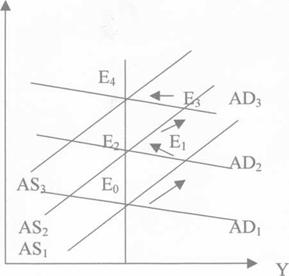 ВОПРОС 35Взаимосвязь инфляции и безработицы. Кривая Филипса.A.B. Филипс (1914 - 1975гг.) установил, что между инфляцией и безработицей наблюдается обратная зависимость, которая известна как кривая Филипса.КРИВАЯ ФИЛИПСА - графическое изображение зависимости между инфляцией и безработицей (рис.35.1.). П. Самуэльсон назвал кривую Филипса «компромиссом между инфляцией и безработицей», причем условия компромисса определяются наклоном кривой Филипса. Из рис. 35.1 видно, что кривая Филипса допускает «проблему выбора» между безработицей и инфляцией спроса.Современная интерпретация кривой Филипса исходит из того, что уровень инфляции обусловлен тремя факторами:А) ожидаемой инфляцией;Б) отклонением безработицы от естественного уровня;В) шоками изменения предложения, вызванными повышением уровня цен на сырье:П = пе- В(и- и*) + е,Где п- фактический уровень инфляции; пе- ожидаемый уровень инфляции; u-     фактический уровень безработицы; u* - естественный уровень безработицы; u - u* - циклическая безработица; е - резкие изменения (шоки) предложения; В- эмпирический коэффициент, больше 0, отражает реакцию инфляции на циклическую безработицу.В 1970 —е гг. в экономике складывалась такая ситуация, когда высокий темп инфляции сопровождался высоким уровнем безработицы (стагфляция), т. е. Безработица и инфляция находились не в обратной, а в прямой зависимости. Это обстоятельство вызвало критику кривой Филипса как регулятора экономики. В 1980 - е гг. наблюдалось одновременное снижение инфляции и безработицы. Объяснение этому феномену давала кривая естественного уровня безработицы. Основы теории естественного уровня безработицы были разработаны американскими экономистами Э. Фелпсом (р. 1933г.) и М. Фридменом (р. 1912 г.).Согласно этой теории, в долгом периоде кривая Филипса вертикальна. Долгосрочная и краткосрочная кривые Филипса изображены на рис. 35.2. Согласно теории естественного уровня безработицы, если u* = u, то рынок труда приходит к равновесному состоянию, а пе = п. Существуют различные подходы при обосновании кривых Филипса с точки зрения теории ожиданий: кейсианская концепция построена на основе статических, неоклассическая - рациональных, а монетаристская - адаптивных ожиданий.ВОПРОС 36Социально — экономические последствия инфляции.Различают два вида инфляции:А) прогнозируемую (ожидаемую);Б) непрогнозируемую (неожидаемую) инфляцию.Каждая из них имеет социально - экономические последствия. Прогнозируемая (ожидаемая) - это инфляция, которая учитывается в ожиданиях и поведении людей до своей реализации, т.е. это инфляция, к которой население в определенной мере уже подготовлено. Непрогнозируемая (ожидаемая) - это инфляция, которая становится для людей неожиданностью или, по крайней мере, возникает тогда, когда население еще не успело полностью приспособиться к ней.Прогнозируемая (ожидаемая) инфляция имеет следующие последствия:•         порождает собой появление инфляционного налога, навязанного населению и не утвержденного законодательно. Экономические субъекты в целях защиты от инфляционного налога стремятся использовать больше средств на приобретение товаров длительного пользования, что сопряжено с реальными издержками. И чем выше инфляция, тем значительнее эти издержки;•         предопределяет неправильное распределение ресурсов (из- за влияния на налоговую систему). Инфляция изменяет ставки налогообложения. По мере повышения номинальной заработной платы и номинального дохода населения переходит в более высокую категорию налогообложения, в результате чего ставка налога возрастает;•         влияет на реальную величину налогового бремени из- за наличия временных лагов во взимании налогов. Налоговые обязательства начисляются обычно на определенный момент, а уплата налога осуществляется позже;•         влияет на амортизационные отчисления, когда они основаны на первоначальной, а не на восстановительной стоимости. В этом случае реальная стоимость амортизационных отчислений обесценивается инфляцией, повышая тем самым налоговое бремя фирм и сокращая размеры производственного инвестирования;•         существенно повышает так называемые «издержки меню». В связи с изменением цен фирмы несут реальные издержки на корректировку своих цен; рестораны, кафе вынуждены менять цены блюд своего меню, печатать новые бланки меню; магазины, рассылающие товары по почте, должны переделывать каталоги; таксопарки переналаживать счетчики и т.п.;•         изменяются в разной мере цены и ставки заработной платы, что означает изменение относительных цен. Это влияет как на перераспределение дохода и богатства между различными группами населения, так и на народное хозяйство в целом;•         понижает экономическую эффективность, ибо вносит искажения в ценовые сигналы. Если ценовая инфляция позволяет покупателям оценить изменения относительных цен и изменения общего уровня цен, то высокая инфляция затрудняет сделать подобную оценку;•         снижается заинтересованность у производителей в выпуске товаров высокого качества, наоборот, растет производство товаров низкого качества, сокращается выпуск относительно дешевых товаров.Основными последствиями непрогнозируемой (неожидаемой) инфляцииявляется:•         перераспределение дохода и богатства между различными группами население. Главный эффект инфляции в сфере распределения богатства объясняется различиями между разными видами активов и пассивов, которыми владеют индивиды. Инфляция вызывает перераспределение богатств от кредиторов к дебиторам, поскольку долг возвращается подешевевшими деньгами. Когда индивид должен кому - то деньги, то резкое повышение цен выступает для него непредвиденным выигрышем. Аналогичная ситуация наблюдается с частным сектором и государством. Например, инвестор, занимая деньги с целью инвестирования их в недвижимость или в месторождения газа, может получить большую прибыль во время непредвиденной инфляции;•         понижение реальных доходов населения, особенно социальных групп с фиксированными доходами (пенсионеры, студенты, работники бюджетной сферы);•         обесценивание сбережений населения, находящиеся в банках, поскольку проценты по вкладам не возмещают понижение реальных размеров сбережений;•         осуществление так называемого «размывания» социальных программ, вследствие чего государственные социальные выплаты бедным могут сократиться в реальном выражении, поскольку правительство неувеличивает свои расходы на эти цели в той же степени, в какой возрастает стоимость жизни.ВОПРОС 38Экономический цикл: понятие, структура, виды, причины.ЭКОНОМИЧЕСКИМ (ДЕЛОВОЙ) ЦИКЛ - колебания уровня экономической активности, когда периоды подъема сменяются периодами спада экономики. В зависимости от того, как колеблется значение экономических показателей в процессе экономического цикла, эти показатели подразделяются на:А) проциклические (совокупный объем производства, загрузка производственных мощностей, денежные агрегаты, скорость обращения денег, краткосрочные процентные ставки, общий уровень цен, прибыли корпораций). Перечисленные параметры возрастают в фазе подъема и сокращаются в фазе спада;Б) контрциклические (уровень безработицы, число банкротов, размеры производственных запасов готовой продукции). Когда названные параметры, наоборот, во время подъема сокращаются, а во время спада увеличиваются;В)ациклические (объем экспорта). Когда их динамика, не связана с какими-     либо фазами экономического цикла.Различают три типа экономических параметров:A)    опережающие, или ведущие, - это параметры, которые достигнут максимума (минимума) перед достижением подъема (спада);Б) запаздывающие, или отстающие, которые достигают максимума (минимума) после достижения подъема (спада);B)    совпадающие, или соответствующие, которые изменяются одновременно и в соответствии с изменениями экономической активности. ФАЗЫ ЭКОНОМИЧЕСКОГО (ПРОМЫШЛЕННОГО) ЦИКЛА. В классическом смысле экономический цикл, включает в себя четыре фазы:A)    кризис (спад, рецессия);Б) депрессия (стагнация);B)    оживление (экспансия);Г) подъем (бум, пик). Но современная западная экономическая теория использует более агрегированное деление, выделяя две фазы: рецессию и подъем.Под рецессией понимается кризис и депрессия, под подъемом - оживление и бум.Кризис (спад, рецессия) характеризуется резким ухудшением всех параметров экономического развития:A)    резкое сокращение объемов производства;Б) резкое сокращение размеров доходов;B)    сокращение занятости;Г) сокращение инвестиций;Д) падение цен;Е) затоваривание;Ж) частичное разрушение производительных сил (недогрузка производственных мощностей, рост безработицы, массовое банкротство, обесценение основного капитала).Депрессия (стагнация) - низшая точка спада, характеризуется:A)    массовой безработицей;Б) низким уровнем заработной платы;B)    низким уровнем ссудного процента;Г) тем, что производство и не растет, и не падает,Д) сокращением товарных запасов;Е) приостановкой падения цен.Оживление (экспансия), или фаза восстановления, характеризуется:A)    массовым обновлением основного капитала;Б) сокращением безработицы;B)    ростом заработной платы;Г) ростом цен;Д) ростом процентных ставок;Е) повышением спроса на предметы потребления. Оживление заканчивается достижением предкризисного уровня по макроэкономическим показателям. Подъем (бум, пик) характеризуется:A)    ростом темпов экономического роста;Б) значительным превышением предкризисного уровня производства;B)    ростом инвестиций, курсов акций и других ценных бумаг, процентных ставок, цен, заработной платы, прибыли;Г) сокращением безработицы.ВИДЫ ЭКОНОМИЧЕСКИХ ЦИКЛОВ. Современная экономическая наука насчитывает более тысячи видов циклов. Объективными основаниями разграничения экономических циклов являются:A)    периодичность обновления отдельных частей капитала;Б) изменения, обусловленные обновлением элементов зданий, сооружений;B)    изменения, обусловленные демографическими процессами и сельским хозяйством.ВОПРОС 40Экономический рост: понятие, показатели, типы, факторы, результаты. ОТВЕТЭКОНОМИЧЕСКИЙ РОСТ - увеличение потенциального ВВП, или выпуска, страны: главный источник долгосрочного повышения уровня жизни людей. Экономический рост измеряется двумя способами:А) годовыми темпами роста ВВП;Б) годовыми темпами роста ВВП на душу населения.Более предпочтительным является второй способ.В качестве основных показателей измерения экономического роста используются:A)     коэффициент роста - отношение показателя изучаемого периода к показателю базисного периода;Б) темп роста - коэффициент роста, умноженный на 100% ;B)    темп прироста - темп роста минус 100% .Выделяют два типа экономического роста:А) экстенсивный;Б) интенсивный.Экстенсивный тип осуществляется посредством использования дополнительных ресурсов, не изменяя при этом среднюю производительность труда. Экстенсивный тип экономического роста предполагает увеличение применения факторов производства на прежней технической основе (рост численности работников, нарастание инвестиций, потребляемого сырья, стабильную структуру производства и т.п.). Интенсивный тип связан с использованием более производительных факторов производства и технологии, т.е. происходит не за счет увеличения объемов затрат ресурсов, а посредством повышения их эффективности. Интенсивный тип экономического роста означает качественное совершенствование факторов производства, более эффективное их использование, внедрение достижений науки, техники, технологии, повышение качества труда, продукции и производства и т.п.В реальной хозяйственной практике нет чисто экстенсивного и чисто интенсивного типа, поскольку они переплетаются. Поэтому говорят о преимущественно экстенсивном и преимущественно интенсивном типе экономического роста, в зависимости от доли тех или иных факторов, обусловивших этот рост.Процесс экономического роста включает в себя взаимодействие его факторов. В макроэкономике выделяют три группы факторов экономического роста:A)    факторы предложения (наличие людских ресурсов, природных ресурсов, основного капитала, уровень технологии);Б) факторы спроса (уровень цен, потребительские расходы, инвестиционные расходы, государственные расходы, чистый объем экспорта);B)    факторы распределения (рациональность и полнота вовлечения ресурсов в процесс производства, эффективность использования вовлекаемых в экономический оборот ресурсов).Решающее значение в экономическом росте имеют факторы предложения. Общее представление о взаимодействии названных трех групп факторов экономического роста иллюстрирует кривая производственных возможностей. Она отражает совмещение разновидностей производства различных благ, которые могут быть выпущены при данном количестве и качестве людских, природных ресурсов, основного капитала и существующей технологии (рис.40.1).Потребительские товары Рис. 40.1. Кривая производственных возможностейНа рисунке 40.1 показано, что любая точка на кривой производственных возможностей означает максимальный объем выпуска двух товаров. Когда объем производства в стране соответствуют точке на кривой производственных возможностей, факторы применяются в процессе производства эффективно. Каждая точка внутри кривой показывает, что факторы применяются не оптимально. Все точки, расположенные за кривой, свидетельствуют о недостаточном уровне производства в результате ограниченности ресурсов. Экономический рост осуществляется в том случае, когда прежде не применяемые факторы производства начинают использоваться, и экономика передвигается из внутренней точки в точку на кривой производственных возможностей. Рост наблюдается и тогда, когда кривая производственных возможностей сдвигается вправо.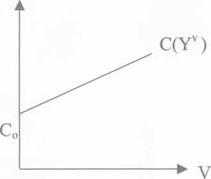 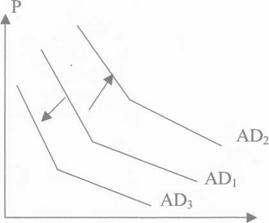 Рис. 12.2. Изменение совокупного спроса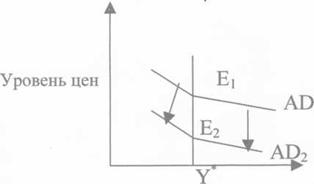 Доход, выпуск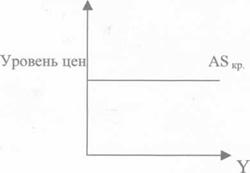         Р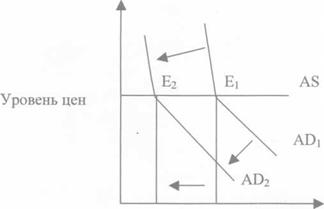   P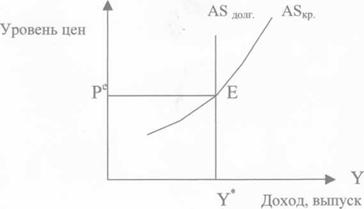 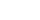 г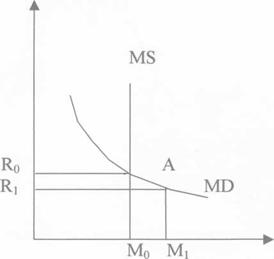 Рис. 21.1. Равновесие на денежном рынке.Равновесие на денежном рынке на рис. 21.1. показано точкой пересечения кривых спроса и предложения, и достигнуто оно в точке А(г0, М0). При снижении ставки процента до Гі снижается доходность облигаций и увеличивается потребность в деньгах. В такой ситуации экономические субъекты будут продавать облигации, что вызовет снижение спроса и рыночной цены облигаций. Доход же от продаж возрастет. В результате этих сделок произойдет перемещение денежных средств и постепенно равновесие на денежном рынке восстановится.При изменении уровня дохода (например, увеличении) спрос на деньги повышается, и тогда произойдет сдвиг кривой спроса на деньги вправо. В этом случае ставка процента повышается (рис.21.2).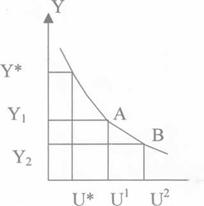 Рис. 26.1. Кривая Оукена-> U                                               РyY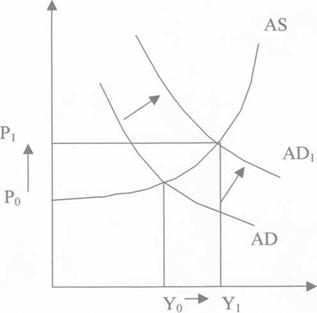 Рис. 32.1. Инфляция спросаР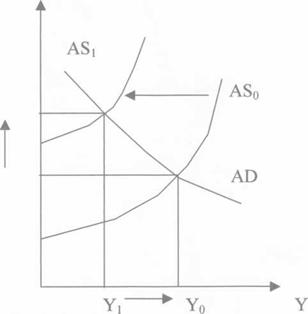 Рис. 32.2. Инфляция издержекПри инфляции издержек кривая А80 смещается влево.Цены и выпуск продукции изменяются в противоположном направлении - цены растут с Р0 до Рь а объем производства сокращается с У0 до Сочетание инфляции спроса и инфляции издержек образуют инфляционную спираль. В этом процессе ключевую роль играют инфляционные ожидания экономических агентов. Инфляционная спираль, вызванная ростом совокупного спроса, представлена на рис. 32.3.Y*Рис. 32.3. Инфляционная спираль, вызванная ростом совокупного спроса Предположим, что экономика находится в равновесии в точке Е0 при полной занятости. Допустим, государство стимулирует экономику через бюджетно­налоговую или кредитно - денежную политику (смещение AD из положения ADt в положение AD2. Новое равновесие установится в точке Ej). Экономические агенты будут корректировать свое поведение в соответствии с инфляционными ожиданиями. При увеличении ставок номинальной заработной платы увеличатся средние издержки. Кривая AS2 будет сдвигаться вверх. Новое равновесие установится в точке Е2 (при первоначальном уровне производства и возросшем уровне цен). Новая попытка стимулирования экономики вызовет новый рост цен, образуя инфляционную спираль.ПРИЧИНЫ ИНФЛЯЦИИ. Выделяют внутренние и внешние причины инфляции.                                                        п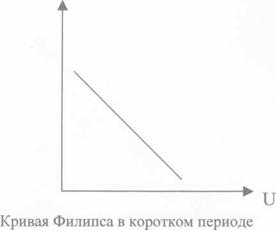 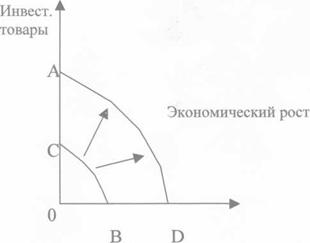 